Коррекционно-развивающее занятие с элементами технологии педагогических мастерских «Лебедь»Цель:  постижение  сказочного и создание своего  образа царевны-лебедя.Задачи:1. Развивать навыки соотносительного анализа через сравнение образов.2.Развивать эмоционально-чувственную сферу через осознание и фиксацию своих чувств при работе  с картинами.3. Развивать мелкую моторику на основе упражнений в скоординированных движениях пальцев и рук.4. Воспитывать стремление вкладывать в свою поделку частичку души, сердца.Оборудование: ноутбук с иллюстрациями из сказки А.С.Пушкина «Сказка о царе Салтане», репродукцией картины Врубеля «Царевна-лебедь», репродукцией А.Д. Рейпольского «Царевна-лебедь»,  тетради для творческих работ, ручки,  картон А4 с рисунком лебедя, наборы пластилина, бисер белого, голубого и розового цвета,  пайетки разных цветов.Ход занятия.Индуктор. Актуализация знаний. (Приём «Вживание».) Включается фрагмент музыки Сен Санса «Лебедь».Закройте глаза  и представьте себе лебедя. Представьте, как он медленно скользит по зеркальной глади озера… Откройте глаза, возьмите ручку и запишите определения к слову «лебедь». А теперь заполните вторую колонку, запишите, что вы при этом чувствуете.  (Самоконструкция  данного типа будет присутствовать на каждом этапе.)- Какие вы знаете сказки про лебедей? Какие новые качества вы вспомнили? Запишите.   Работа над темой.- Вы назвали сказку Пушкина. Чем необычен образ Царевны-лебедя? -Давайте посмотрим, как изображали разные художники Царевну-лебедь (подборка на ноутбуке картин  художников-иллюстраторов И.Я.Билибина, В.Лагуна, А.Д.Рейпольского).  Что вы видите? Что вы чувствуете? Запишите. Какая иллюстрация понравилась больше всего? Чем? - Сейчас мы сравним картину Врубеля и иллюстрацию художника Алексея Рейпольского. - Что общего и чем отличаются картины? Какого цвета больше всего на картине Врубеля?    -А на иллюстрации Рейпольского? Что вы чувствуете, глядя на Царевну-лебедь Врубеля? Рейпольского? Запишите. Кто затрудняется, может воспользоваться таблицей чувств, инфо-карта №2.Социоконструкция. - Поработайте в парах, подумайте, какие чувства хотел передать нам: 1.Врубель. 2.Рейпольский.  Запись на доске.Самоконструкция. - Запишите в тетрадях, какие эмоции на лице Царицы Рейпольского, а какие на лице Царицы Врубеля.- Зачем Рейпольский усиливает центральный ослепительно-белый образ Царевны ярким светом солнечного дня? Какие чувства он хочет передать?- Зачем Врубель  усиливает  контраст между белоснежным образом  Царевны  и тёмным морем и небом?  Какие чувства могут выражать тёмные, мрачные цвета?Допишите в таблицу определения к слову «лебедь».Какой образ Царицы вам нравится больше? Чем? Постарайтесь запомнить его, он вам пригодится в дальнейшей работе.- Как выдумаете, что мы будем делать дальше?- Для чего мы провели такую большую подготовительную работу?  - Посмотрите, пожалуйста, на мой вариант лебедя и на свои шаблоны. С чего вы начнёте свою работу? Затем? Чем закончите? На партах у вас лежит инфо-карта с пошаговой инструкцией, необходимый материал, начинайте работу.II. Самоконструкция – изготовление царевны-лебедя  по инфо-карте под музыку Сен Санса.  Даётся возможность придумать свой декор, своё цветовое решение, используя различные материалы. Индивидуальная помощь по запросу.Афиширование. - Положите, пожалуйста, свои изделия на первую парту. Рассмотрите их. Кто-то работал с печальным образом Царевны? Получилось его передать?Рефлексия.- Какие чувства вы испытываете сейчас? Вам нравится ваша работа? Какие  работы вы бы отметили и почему?А теперь возьмите на парте стикер и наклейте на свою ступеньку лестницы достижений.Приложение.Инфо-карта №1Композиция – составление целого из частей. В центре картины - ? Вокруг -? Цвет – какого цвета центр картины? Вокруг?Что художник хотел нам сказать? Что хотел выразить? Врубель «Царевна-Лебедь». Девушка оборачивается, тонкое, нежное лицо печально, загадочной грустью светятся глаза; в них щемящая тоска одиночества. В самую глубину твоей души заглядывают широко открытые чарующие очи царевны. Кажется, она готова что-то сказать, но молчит.Композиция построена таким образом, что создается впечатление, будто мы заглянули в сказочный мир, где внезапно появляется и вот-вот исчезнет волшебная девушка-птица, плывущая по мрачному морю  к далекому таинственному берегу. Перламутровый, жемчужный свет излучают огромные белоснежные, но теплые крылья. За спиной Царевны-Лебедь волнуется тёмное, тревожное море. Далеко-далеко, у самого края моря видна  розовая кромка вечерней зари…Настроение картины тревожное: сгущаются синие сумерки, видна багряная полоса заката и какие-то недобрые красные огни, видны чёрные стены далёкой крепости. Царевна не приближается, она уплывает во тьму, но мы готовы бесконечно любоваться её прекрасным и печальным образом.Рейпольский. Царевна ослепительно красива. Статная, гордая, уверенно она смотрит на своего зрителя. Яркий солнечный день, чистая голубизна неба,  сияющие золотом купола церквей – всё это подчёркивает её исключительность. Кажется, что она вот-вот скажет: «Я здесь царица!», - и ни у кого не возникнет ни тени сомнения, потому что её красота наполнена внутренней силой, которую невозможно не почувствовать.Инфо-карта №2. Таблица чувств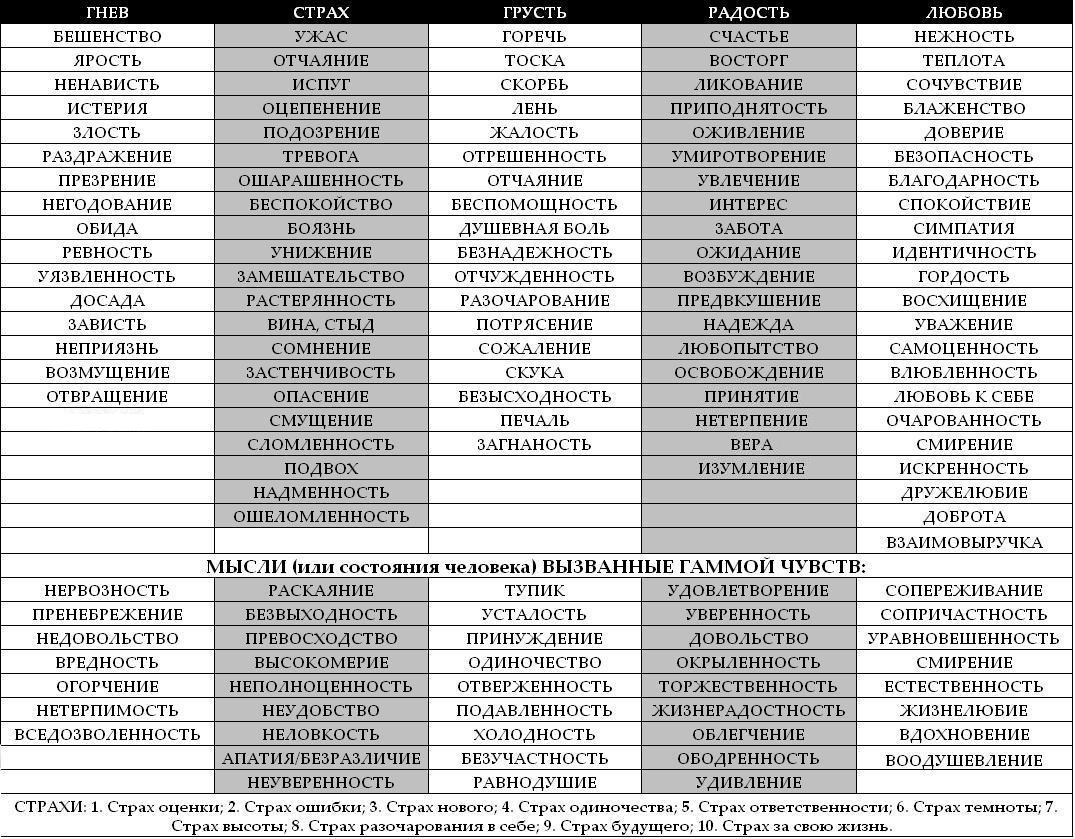 Инфо-карта №3Заполняем контуры рисунка пластилином: белый лебедь, красный клюв, черный глазик, синие завитушки волн и сиреневые брызги. 
2. Теперь украшаем крылья лебедя белым бисером, края крыльев украшаем белыми с сиреневым перламутром пайетками. 
3. Завитушки волн по контуру украшаем голубым бисером, контур брызг - белым.
4. Рисуем лебедю корону, заполняем желтым пластилином, полностью обклеиваем корону золотыми пайетками. 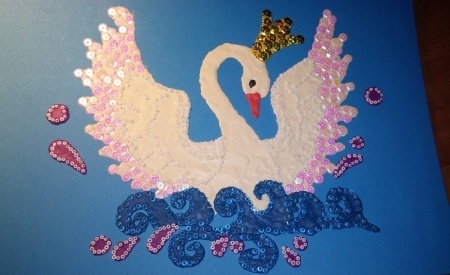 ЛебедьЯ чувствуюПрекрасныйКрасотуБыло легко и интересноИспытывал незначительные затрудненияТрудно, но интересноПока трудно